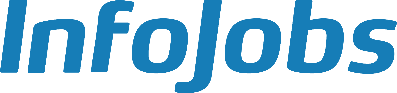 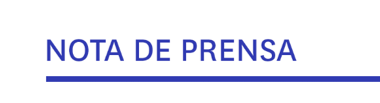 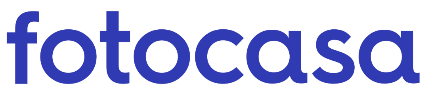 ANÁLISIS RELACIÓN ENTRE SALARIOS Y VIVIENDA EN ALQUILERLos españoles pasan de destinar el 28% al 40% de su salario al pago del alquiler en cinco años,según InfoJobs y Fotocasa
El porcentaje de salario destinado al pago del alquiler en 2019 ha crecido 6 puntos respecto a 2018, mientras los sueldos se han mantenido prácticamente igualCatalanes, madrileños y vascos destinan más de la mitad de su sueldo al pago del alquiler en 2019En Cataluña se destina el mayor porcentaje, con un 56,5% del salario bruto mensual para pagar una vivienda en alquiler, mientras que en Extremadura se destina el porcentaje más bajo, un 20,4%  Madrid, 14 de julio de 2020El español medio destinó en 2019 el 40% de sus ingresos a pagar el alquiler de su vivienda, 6 puntos más que en el año 2018 (34%), según datos del estudio “Relación de salarios y vivienda en alquiler en 2019” según los datos del Índice Inmobiliario Fotocasa y la plataforma de empleo InfoJobs. Salario bruto (%) destinado al pago de la vivienda en alquiler En los últimos cinco años (desde 2015 a 2019), la cantidad de sueldo mensual destinado al pago del alquiler ha crecido 11,5 puntos de media en España. Así, en 2015 los españoles debían destinar el 28% de su nómina mensual para pagar un piso de alquiler de 80 metros cuadrados, un 31% en 2016, un 34% en 2018, hasta llegar al 40% de 2019. CCAA con porcentajes (%) del salario bruto destinados al pago de la vivienda en alquiler“Según los datos del Índice Inmobiliario Fotocasa en 2019 se cerró con una subida anual del precio de la vivienda en alquiler del 5,1% y situó el precio en 10,18 €/m2, el más alto de todo el histórico de portal inmobiliario, que se estudia desde 2006. Esta subida del precio medio de la vivienda en alquiler fue generalizada en casi todas las comunidades autónomas, lo que explica que los españoles en 2019 tuvieran que destinar un porcentaje más elevado de salario al pago mensual del alquiler, ya que los salarios no han subido en la misma proporción”, explica Anaïs López, directora de Comunicación de Fotocasa. Por su parte, Mónica Pérez, directora de comunicación de InfoJobs añade que “a pesar de que en 2019 el salario medio según los datos registrados en InfoJobs, registró la subida más importante de los últimos años con un incremento del 4,2%, hay que tener en cuenta que el mayor crecimiento corresponde a la subida del salario mínimo interprofesional, que pasó de 735,9 euros en 2018 a 900 euros en 2019, un 22% más”. El coste de la vida en España sigue subiendo. Así lo refleja la variación del IPC anual que, en 2019 fue del 0,8%. En lo que respecta a la vivienda, la variación ha seguido la misma tendencia. El precio de la vivienda en alquiler en España cerró 2019 con un incremento anual del 5,1% y situó el precio de diciembre en 10,18 euros/m2 al mes. Esto supone que, teniendo en cuenta el salario bruto promedio en España registrado en InfoJobs, que en 2019 era de 24.483 euros (2.040 euros brutos mensuales si lo dividimos en 12 pagas); los españoles tienen que destinar el 40% de su nómina mensual al arrendamiento de una vivienda de 80 m2.CCAA con el precio de la vivienda en alquiler (80 m2) y salario bruto mensualSi se analizan los incrementos porcentuales acumulados en los últimos cinco años, el precio medio del metro cuadrado de la vivienda en alquiler ha crecido un 45% en España, mientras que los salarios medios españoles apenas se han incrementado un 3,4% desde el 2015. Incrementos (%) acumulativos del alquiler vs el salario de los últimos cinco añosCatalanes, madrileños, y vascos destinan más de la mitad de su sueldo al alquilerEn cuanto a las Comunidades Autónomas que más salario destinan al pago de la vivienda en alquiler en 2019, tres de ellas gastan más de la mitad de su sueldo por su vivienda, según el estudio de InfoJobs y Fotocasa. Esto se debe a que el precio de la vivienda en alquiler en Cataluña cuesta 14,14 euros/m2, en Madrid 14,86 euros/m2 y en País Vasco 13,06 euros/m2. En concreto, los catalanes, en primera posición, tienen que destinar el 56,5% de su salario bruto mensual al pago del alquiler, teniendo en cuenta el salario bruto promedio en Cataluña en 2019 (24.036 euros anuales) y el precio de un piso de 80 m2 (1.131 euros al mes). Si analizamos el porcentaje (%) acumulativo del precio de la vivienda y el salario desde 2015 hasta el 2019, vemos que la vivienda se ha incrementado un 27%, mientras que el salario ha subido un 2,7%.Los madrileños tienen que destinar el 55,7% de su salario bruto mensual al pago del alquiler, teniendo en cuenta el salario bruto promedio en Madrid en 2019 (25.615 euros anuales) y el precio de un piso de 80 m2 (1.189 euros al mes). Si analizamos el porcentaje (%) acumulativo del precio de la vivienda y el salario desde 2015 hasta el 2019, vemos que la vivienda se ha incrementado un 37%, mientras que el salario ha subido un 3,5%.Los vascos, en tercera posición, tienen que destinar el 51,3% de su salario bruto mensual al pago del alquiler, teniendo en cuenta el salario bruto promedio en País Vasco en 2019 (24.461 euros anuales) y el precio de un piso de 80 m2 (1.045 euros al mes). Si analizamos el porcentaje (%) acumulativo del precio de la vivienda y el salario desde 2015 hasta el 2019, vemos que la vivienda se ha incrementado un 17%, mientras que el salario ha subido un 7,4%.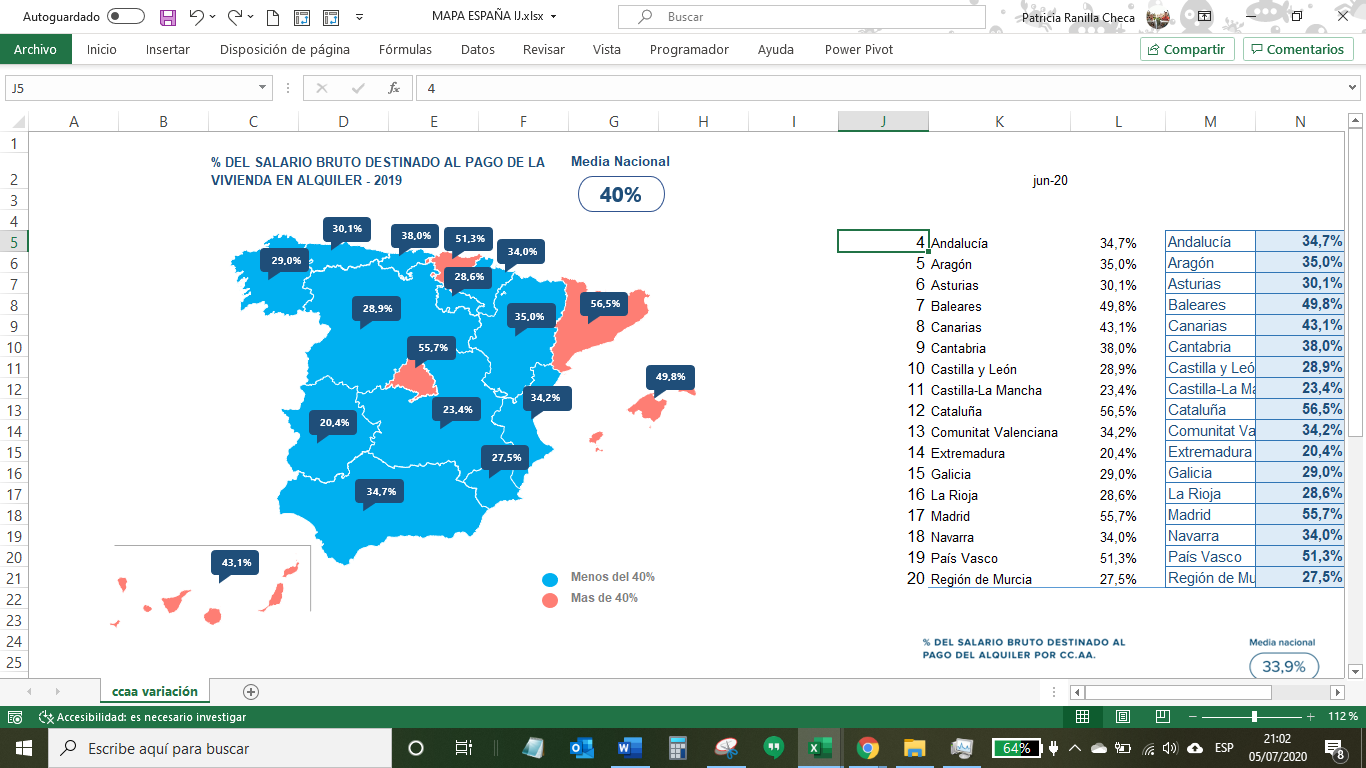 En el lado opuesto, Extremadura repite como la comunidad que cuenta con los alquileres más económicos. Con un precio medio de 394 euros mensuales (para un piso de 80m2) y un salario bruto promedio de 1.925 euros al mes, los extremeños tienen que destinar el 20,4% de su sueldo al pago de su vivienda de alquiler. Le siguen Castilla-La Mancha con un precio medio del alquiler de 437 €/mes (1.870 €/mes de salario y 23,4% destinado al pago del alquiler) y Región de Murcia con un precio medio del alquiler de 499 €/mes (1.818 €/mes de salario y 27,5% destinado al pago del alquiler).Nota metodológica del análisis: Los datos de este análisis han sido obtenidos calculando la relación entre el salario promedio bruto anual ofrecido por las empresas en InfoJobs en 2019, que según los datos del Informa Anual InfoJobs se situaba en 24.483 euros anuales, y el precio medio de vivienda, que calcula el portal Fotocasa a través de su índice inmobiliario desde hace más de 15 años. Más concretamente, se refiere al alquiler de una vivienda media, de 80 m2, cuyo coste es de 814 euros al mes (a fecha de diciembre de 2019).Sobre FotocasaPortal inmobiliario que cuenta con inmuebles de segunda mano, promociones de obra nueva y viviendas de alquiler. Cada mes genera un tráfico de 26 millones de visitas al mes (70% a través de dispositivos móviles) y 650 millones de páginas vistas y cada día la visitan un promedio de 550.000 usuarios únicos. Mensualmente elabora el índice inmobiliario Fotocasa, un informe de referencia sobre la evolución del precio medio de la vivienda en España, tanto en venta como en alquiler.Sobre InfoJobsPlataforma líder en España para encontrar las mejores oportunidades profesionales y el mejor talento. En el último año, InfoJobs ha publicado más de 3,3 millones de posiciones vacantes. Cuenta cada mes con 40 millones de visitas (el 85% proceden de dispositivos móviles) y 6 millones de usuarios activos (Fuente datos: Adobe Analytics 2019).Fotocasa e InfoJobs pertenece a Adevinta, una empresa 100% especializada en Marketplace digitales y el único “pure player” del sector a nivel mundial. Con presencia en 15 países de Europa, américa Latina y África del Norte, el conjunto de sus plataformas locales reciben un promedio de 1.500 millones de visitas cada mes. En España, Adevinta, antes Schibsted Spain, es una de las principales empresas del sector tecnológico del país y un referente de transformación digital. En sus 40 años de trayectoria en el mercado español de clasificados, los negocios de Adevinta han evolucionado del papel al online hasta convertirse en el referente de Internet en sectores relevantes como inmobiliaria (Fotocasa y habitaclia), empleo (Infojobs.net), motor (coches.net y motos.net) y segunda mano (Milanuncios y vibbo). Sus más de 18 millones de usuarios al mes sitúan Adevinta entre las diez compañías con mayor audiencia de Internet en España (y la mayor empresa digital española). Adevinta cuenta en la actualidad con una plantilla de más de 1.000 empleados en España. Departamento de Comunicación de FotocasaAnaïs LópezMóvil: 620 66 29 26comunicacion@fotocasa.eshttp://prensa.fotocasa.estwitter: @fotocasaCCAA% salario en         alquiler 2015% salario en          alquiler 2016% salario en         alquiler 2017% salario en             alquiler 2018% salario en          alquiler 2019Andalucía26%28%28%29%35%Aragón28%30%31%28%35%Asturias28%29%29%27%30%Baleares34%42%43%42%50%Canarias29%31%31%33%43%Cantabria30%33%35%35%38%Castilla y León25%26%26%24%29%Castilla-La Mancha21%22%22%21%23%Cataluña40%46%50%49%56%Comunitat Valenciana24%26%28%29%34%Extremadura21%20%21%18%20%Galicia25%25%24%25%29%La Rioja23%24%24%21%29%Madrid37%41%44%51%56%Navarra28%30%30%25%34%País Vasco41%44%44%41%51%Región de Murcia22%24%24%24%27%España28%31%34%34%40%CCAAPrecio alquiler       €/m2 (Dic. 2019)Alquiler vivienda        80m2 (Dic. 2019)Salario medio            bruto mensual          2019 (12 pagas)Salario medio            bruto anual 2019% salario en           alquiler 2019Andalucía8,33 €666 €1.919 €23.029 €35%Aragón8,18 €654 €1.870 €22.440 €35%Asturias7,29 €583 €1.935 €23.225 €30%Baleares12,19 €975 €1.958 €23.500 €50%Canarias9,74 €779 €1.808 €21.697 €43%Cantabria8,29 €663 €1.748 €20.970 €38%Castilla y León6,62 €530 €1.830 €21.955 €29%Castilla-La Mancha5,46 €437 €1.870 €22.436 €23%Cataluña14,14 €1.131 €2.003 €24.036 €56%Comunitat Valenciana8,03 €642 €1.880 €22.557 €34%Extremadura4,92 €394 €1.925 €23.103 €20%Galicia6,75 €540 €1.861 €22.337 €29%La Rioja6,54 €523 €1.831 €21.977 €29%Madrid14,86 €1.189 €2.135 €25.615 €56%Navarra8,42 €674 €1.981 €23.772 €34%País Vasco13,06 €1.045 €2.038 €24.461 €51%Región de Murcia6,24 €499 €1.818 €21.814 €27%España10,18 €814 €2.040 €24.483 €40%CCAASalario medio bruto anual 2015Salario medio bruto anual 2019Incremento acumulativo del sueldo (%)  2015-2019Precio alquiler €/m2 (Dic.15)Precio alquiler €/m2 (Dic.19)Incremento acumulativo del alquiler (%) 2015-2019Andalucía22.241 €23.029 €3,5%6,08 €8,33 €37%Aragón21.854 €22.440 €2,7%6,45 €8,18 €27%Asturias21.620 €23.225 €7,4%6,21 €7,29 €17%Baleares22.836 €23.500 €2,9%8,11 €12,19 €50%Canarias20.759 €21.697 €4,5%6,20 €9,74 €57%Cantabria21.196 €20.970 €-1,1%6,53 €8,29 €27%Castilla y León22.283 €21.955 €-1,5%5,77 €6,62 €15%Castilla-La Mancha21.562 €22.436 €4,1%4,67 €5,46 €17%Cataluña23.701 €24.036 €1,4%9,81 €14,14 €44%Comunitat Valenciana21.680 €22.557 €4,0%5,32 €8,03 €51%Extremadura21.178 €23.103 €9,1%4,53 €4,92 €9%Galicia20.876 €22.337 €7,0%5,47 €6,75 €23%La Rioja21.581 €21.977 €1,8%5,28 €6,54 €24%Madrid25.420 €25.615 €0,8%9,70 €14,86 €53%Navarra22.895 €23.772 €3,8%6,79 €8,42 €24%País Vasco23.350 €24.461 €4,8%9,99 €13,06 €31%Región de Murcia21.967 €21.814 €-0,7%5,00 €6,24 €25%España23.678 €24.483 €3,4%7,01 €10,18 €45%